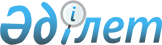 Аудандық мәслихаттың кейбір шешімдерінің күші жойылды деп тану туралыҚостанай облысы Таран ауданы мәслихатының 2018 жылғы 28 ақпандағы № 175 шешімі. Қостанай облысының Әділет департаментінде 2018 жылғы 16 наурызда № 7598 болып тіркелді
      "Құқықтық актілер туралы" 2016 жылғы 6 сәуірдегі Қазақстан Республикасы Заңының 27-бабына, 46-бабы 2-тармағының 4) тармақшасына, 50-бабының 2-тармағына сәйкес аудандық мәслихат ШЕШІМ ҚАБЫЛДАДЫ:
      1. Осы шешімнің қосымшасына сәйкес аудандық мәслихаттың кейбір шешімдерінің күші жойылды деп танылсын.
      2. Осы шешім алғашқы ресми жарияланған күнінен кейін күнтізбелік он күн өткен соң қолданысқа енгізіледі.
      КЕЛІСІЛДІ
      "Қазақстан Республикасы Қаржы
      министрлігінің Мемлекеттік кірістер
      комитеті Қостанай облысы бойынша
      Мемлекеттік кірістер департаментінің
      Таран ауданы бойынша Мемлекеттік
      кірістер басқармасы" республикалық
      мемлекеттік мекемесінің басшысы
      ______________________ К. Муканов
      КЕЛІСІЛДІ
      "Таран ауданы әкімдігінің жер
      қатынастары бөлімі" мемлекеттік
      мекемесінің басшысы
      _______________ С. Красноголов Аудандық мәслихаттың күші жойылды деп танылған кейбір шешімдерінің тізбесі
      1. Мәслихаттың 2011 жылғы 10 қарашадағы № 414 "Жер салығының базалық мөлшерлемелерін түзету туралы" шешімі (Нормативтік құқықтық актілерді мемлекеттік тіркеу тізілімінде № 9-18-151 тіркелген, 2011 жылғы 15 желтоқсанда "Маяк" газетінде жарияланған);
      2. Мәслихаттың 2015 жылғы 18 тамыздағы № 293 "Мәслихаттың 2011 жылғы 10 қарашадағы № 414 "Жер салығының базалық ставкаларын түзету туралы" шешіміне өзгерістер енгізу туралы" шешімі (Нормативтік құқықтық актілерді мемлекеттік тіркеу тізілімінде № 5856 тіркелген, 2015 жылғы 16 қыркүйекте "Әділет" ақпараттық-құқықтық жүйесінде жарияланған);
      3. Мәслихаттың 2016 жылғы 16 мамырдағы № 27 "Мәслихаттың 2011 жылғы 10 қарашадағы № 414 "Жер салығының базалық мөлшерлемелерін түзету туралы" шешіміне өзгерістер енгізу туралы" шешімі (Нормативтік құқықтық актілерді мемлекеттік тіркеу тізілімінде № 6474 тіркелген, 2016 жылғы 30 маусымда "Маяк" газетінде жарияланған);
      4. Мәслихаттың 2011 жылғы 18 сәуірдегі № 360 "Тіркелген салықтың бірыңғай мөлшерлемелерін белгілеу туралы" шешімі (Нормативтік құқықтық актілерді мемлекеттік тіркеу тізілімінде № 9-18-139 тіркелген, 2011 жылғы 2 маусымда "Маяк" газетінде жарияланған);
      5. Мәслихаттың 2015 жылғы 18 тамыздағы № 294 "Мәслихаттың 2011 жылғы 18 сәуірдегі № 360 "Тіркелген салықтың бірыңғай ставкаларын белгілеу туралы" шешіміне өзгерістер енгізу туралы" шешімі (Нормативтік құқықтық актілерді мемлекеттік тіркеу тізілімінде № 5855 тіркелген, 2015 жылғы 16 қыркүйекте "Әділет" ақпараттық-құқықтық жүйесінде жарияланған).
					© 2012. Қазақстан Республикасы Әділет министрлігінің «Қазақстан Республикасының Заңнама және құқықтық ақпарат институты» ШЖҚ РМК
				
      Сессияның төрайымы

Н. Руднева

      Аудандық мәслихаттың хатшысы

С. Сапабеков
Аудандық мәслихаттың
2018 жылғы 28 ақпандағы
№ 175 шешіміне қосымша